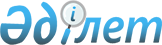 О признании утратившими силу некоторых решений Каратобинского районного маслихатаРешение Каратобинского районного маслихата Западно-Казахстанской области от 8 сентября 2023 года № 7-10. Зарегистрирован в Департаменте юстиции Западно-Казахстанской области 11 сентября 2023 года № 7241-07
      В соответствии со статьей 27 Закона Республики Казахстан "О правовых актах" Каратобинский районный маслихат РЕШИЛ:
      1. Признать утратившими силу некоторые решения Каратобинского районного маслихата согласно приложению к настоящему решению.
      2. Настоящее решение вводится в действие по истечении десяти календарных дней после дня его первого официального опубликования.
      1. Решение Каратобинского районного маслихата от 3 марта 2014 года № 20-1 "Об утверждении Правил проведения раздельных сходов местного сообщества на территории Каратобинского района и определения количества представителей жителей села, улицы, многоквартирного жилого дома для участия в сходе местного сообщества" (зарегистрировано в Реестре государственной регистрации нормативных правовых актов № 3481);
      2. Решение Каратобинского районного маслихата от 22 января 2021 года № 2-1 "Об утверждении Правил оказания социальной помощи, установления размеров и определения перечня отдельных категорий нуждающихся граждан Каратобинского района" (зарегистрировано в Реестре государственной регистрации нормативных правовых актов № 6819);
      3. Решение Каратобинского районного маслихата от 27 апреля 2022 года № 16-10 "О внесении изменения в решение Каратобинского районного маслихата Западно-Казахстанской области от 22 января 2021 года № 2-1 "Об утверждении Правил оказания социальной помощи, установления размеров и определения перечня отдельных категорий нуждающихся граждан Каратобинского района" (зарегистрировано в Реестре государственной регистрации нормативных правовых актов № 27852);
      4. Решение Каратобинского районного маслихата от 6 апреля 2023 года № 2-3 "О внесении изменения в решение Каратобинского районного маслихата от 22 января 2021 года № 2-1 "Об утверждении Правил оказания социальной помощи, установления размеров и определения перечня отдельных категорий нуждающихся граждан Каратобинского района" (зарегистрировано в Реестре государственной регистрации нормативных правовых актов № 7135-07);
      5. Решение Каратобинского районного маслихата от 2 июня 2023 года № 5-10 "О внесении изменений в решение Каратобинского районного маслихата от 22 января 2021 года № 2-1 "Об утверждении Правил оказания социальной помощи, установления размеров и определения перечня отдельных категорий нуждающихся граждан Каратобинского района" (зарегистрировано в Реестре государственной регистрации нормативных правовых актов № 7204-07).
					© 2012. РГП на ПХВ «Институт законодательства и правовой информации Республики Казахстан» Министерства юстиции Республики Казахстан
				
      Временно исполняющийобязанности председателярайонного маслихата

А. Зейнуллин
Приложение к решению
Временно исполняющий
обязанности председателя
районного маслихата
от 8 сентября 2023 года № 7-10